  		   PITTSBURGH ELITE OFFICIATING CAMPS  		     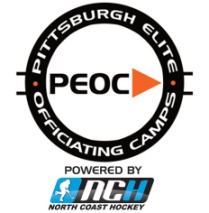 2015 ADVANCED CAMP JUNE 5 – 7  .  CENTER ICE ARENA – DELMONT, PAOFFICIAL GAME SCHEDULETEAM BLACKSaturday, June 6		    GAME 6							                    GAME 7		6/6/15	                                                 10:20 AM		 	6/6/15	                                                11:40 AM	Sunday, June 7		    GAME 10								        GAME 116/7/15		                        	         12:00 PM		          		6/7/15                                                    1:20 PM 		    GAME 12										                      6/7/15			           	           2:40 PM				 1st Half2nd Half1st Half2nd HalfRefereeAckermanBilski, RichRefereeBilski, JasonFredericksonRefereeBeymerCopeRefereeBilski, MattHastingsLinesmanBilski, JasonFredericksonLinesmanAckermanCopeLinesmanBilski, MattHastingsLinesmanBeymerBilski, RichSupervisorHandleyFryerSupervisorHandleyFryerVideoPisanoPisanoVideoPisanoPisano1st Half2nd Half1st Half2nd HalfRefereeAckermanBilski, JasonRefereeBeymerHastingsRefereeBilski, RichFredericksonRefereeCopeBilski, MattLinesmanBeymerBilski, MattLinesmanBilski, RichFredericksonLinesmanCopeHastingsLinesmanAckermanBilski, JasonSupervisorKingWeaverSupervisorKingWeaverVideoPisanoPisanoVideoPisanoPisano1st Half2nd HalfRefereeBeymerFredericksonRefereeAckermanBilski, MattLinesmanCopeBilski, JasonLinesmanBilski, RichHastingsSupervisorKingWeaverVideoPisanoPisano